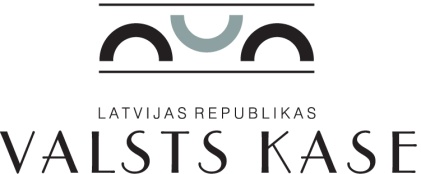 iepirkuma procedūras “Ziņu aģentūras informatīvie materiāli” VK/2014/04 komisijas sēdesprotokols RīgaDarba kārtībā:Saskaņā ar Valsts kases 06.03.2014. Vadības komitejas sēdes protokola Nr. 4 lēmumu par iepirkumam paredzamās summas palielinājumu pretendenta SIA „LETA” piedāvājuma izvērtēšana:1.1.	Pretendenta SIA „LETA” piedāvājuma atbilstības pārbaude iepirkuma procedūras uzaicinājumā norādītajām pretendentu atlases prasībām (uzaicinājuma 8. punkts “Prasības pretendentiem, iesniedzamie pretendentu atlases dokumenti un pārbaudāmās ziņas”):1.1.1.	Pretendents SIA „LETA” maksātnespējas, nodokļu un citu valsts noteikto obligāto maksājumu parādu pārbaude .1.2.	Pretendenta SIA „LETA” piedāvājuma atbilstības pārbaude iepirkuma procedūras uzaicinājumā norādītajām tehniskās specifikācijas prasībām (uzaicinājuma 9. punkts “Tehniskā specifikācija”).2.	Lēmuma par iepirkuma procedūras rezultātiem pieņemšana.3.	Atbildīgā darbinieka par līguma slēgšanu noteikšana.4.	Atbildīgā darbinieka par līguma izpildes uzraudzību noteikšana.5.	Informācijas par iepirkuma procedūras rezultātiem nosūtīšana pretendentam.6.	Lēmuma par iepirkuma procedūras rezultātiem publicēšana Valsts kases mājaslapā.6.	Informatīva paziņojuma par noslēgto līgumu publicēšana Iepirkumu uzraudzības biroja mājaslapā.Nolemj (vienbalsīgi):Iepirkuma komisija Elektronisko iepirkumu sistēmā E- izziņas pārliecinājās, ka SIA „LETA” nav nodokļu un citu valsts noteikto obligāto maksājumu parādu, ka nav ierakstu par SIA „LETA” maksātnespējas procesu, likvidāciju un pašvaldības nodokļu parādu, tad pretendenta SIA „LETA” piedāvājums atbilst iepirkuma procedūras uzaicinājumā norādītajām pretendentu atlases prasībām (uzaicinājuma 8. punkts “Prasības pretendentiem, iesniedzamie pretendentu atlases dokumenti un pārbaudāmās ziņas”).Pretendenta SIA „LETA” piedāvājums atbilst iepirkuma procedūras uzaicinājumā norādītajām tehniskās specifikācijas prasībām (uzaicinājuma 9. punkts “Tehniskā specifikācija”).Saskaņā ar Publisko iepirkumu likuma 8.2 panta 9. daļu un iepirkuma procedūras uzaicinājuma 12. punktu izvēlēties pretendenta SIA „LETA” piedāvājumu  un noslēgt līgumu ar pretendentu SIA „LETA” par kopējo summu 6102,00 (bez PVN).Atbildīgo par līguma slēgšanu noteikt Biroja vadītāja vietnieci  S. Gīli.Atbildīgo par līguma izpildes uzraudzību noteikt Biroja vadītāja vietnieci S. Gīli un Biroja preses sekretāri E. Dzelmi.Infrastruktūras apsaimniekošanas departamenta direktora vietniecei A. Ozolai līdz 2014. gada 6. martam sagatavot un nosūtīt vēstuli SIA „LETA” par iepirkuma procedūras rezultātiem.Infrastruktūras apsaimniekošanas departamenta direktora vietniecei A. Ozolai līdz 2014. gada 6. martam publicēt lēmumu par iepirkuma procedūras rezultātiem Valsts kases mājaslapas www.kase.gov.lv / sadaļā “Publiskie iepirkumi”.Infrastruktūras apsaimniekošanas departamenta direktora vietniecei A. Ozolai publicēt Informatīvu paziņojumu par noslēgto līgumu Iepirkumu uzraudzības biroja mājaslapas www.iub.gov.lv/ sadaļā “Publikāciju vadības sistēma” ne vēlāk kā piecas darbdienas pēc līguma noslēgšanas.Pielikumā: 1. Izdruka no Elektronisko iepirkuma sistēmas E-izziņas uz 6 lp.	2. Biroja 2014. gada 4. marta vēstule Nr. 1 – 5.10/11 uz 1 lp.Sanāksmi beidz plkst.13.302014. gada 6. martā plkst. 13.00Nr. 4Sēdi vada:Biroja vadītāja vietnieceS.. GīlePiedalās:Biroja preses sekretāreE. DzelmeInfrastruktūras apsaimniekošanas departamenta direktora vietnieceA. OzolaNepiedalās:Juridiskā departamenta direktora vietnieksR. ZariņšSēdi vadījaS. GīlePiedalījāsE. Dzelme ProtokolējaA. Ozola